Your recent request for information is replicated below, together with our response.Under Freedom of Information legislation, can I please request a copy of your organisations current Information Governance Strategy and any previous ones from the last 5 financial years? If there is no Information Governance Strategy in place, can you clarify what are your organisations key priorities in Information Governance?Police Scotland do not have an Information Governance Strategy guidance document, therefore, the information sought is not held by Police Scotland and section 17 of the Act applies.To be of assistance, I have attached separately a copy of the Information Governance Standard Operating Procedure (SOP).If you require any further assistance, please contact us quoting the reference above.You can request a review of this response within the next 40 working days by email or by letter (Information Management - FOI, Police Scotland, Clyde Gateway, 2 French Street, Dalmarnock, G40 4EH).  Requests must include the reason for your dissatisfaction.If you remain dissatisfied following our review response, you can appeal to the Office of the Scottish Information Commissioner (OSIC) within 6 months - online, by email or by letter (OSIC, Kinburn Castle, Doubledykes Road, St Andrews, KY16 9DS).Following an OSIC appeal, you can appeal to the Court of Session on a point of law only. This response will be added to our Disclosure Log in seven days' time.Every effort has been taken to ensure our response is as accessible as possible. If you require this response to be provided in an alternative format, please let us know.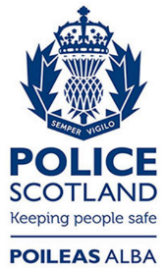 Freedom of Information ResponseOur reference:  FOI 24-1312Responded to:  29 May 2024